Please sponsor me (Name)	__________________________________________________________	Class	_______________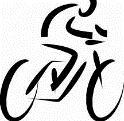 To complete: Spring’s Cycle Challenge during the week beginning 9th MarchIn aid of: Balcombe C E Primary School PTAIf I have ticked the box headed ‘Gift Aid? , I confirm that I am a UK Income or Capital Gains taxpayer.  I have read this statement and want the charity named above to reclaim tax on the donation detailed below, given on the date shown.  I understand that if I pay less Income Tax / or Capital Gains tax in the current year than the amount of Gift Aid claimed on all of my donations it is my responsibility to pay any difference.  I understand the charity will reclaim 25p of tax on every £1 that I have given.Remember: Full name + Home address + Postcode +   = Gift AidSpring’s Cycle Challenge Spring will collectively aim to cycle (virtually) to South Down’s Planetarium in Chichester - the site of our Space topic class visit later in the term. Throughout the day, each child will have a 10 minute slot on an exercise bike. Their challenge is to try to cycle 2km each. With all distances added together, we hope to travel 50km, which is the ‘as the crow flies’ distance to the Planetarium. There is an option on the sponsor form to sponsor either the distance cycled per individual cyclist or the distance cycled by Spring as a whole. Alternatively, you can choose to sponsor a set amount by leaving the ‘per km’ column blank. I’m sure you will join me in wishing our cyclists good luck and thank you in advance for your support collecting sponsorship and your encouragement. Name(First name and surname)Home address(Only needed if you are Gift Aiding your donation, please don’t put your work address here)PostcodeAmount per km per named cyclist above or per km cycled by Spring (please specify)£Total Amount £Gift Aid ?Date PaidTotal Donations ReceivedTotal Donations Received£££Balcombe C E Primary School PTA, Registered Charity Number: 1099358Balcombe C E Primary School PTA, Registered Charity Number: 1099358Total Gift Aid DonationsTotal Gift Aid Donations£££